Objetivo a desarrollar. OA18, OA23, OA13.Conociendo las letras del alfabeto. Consonante RR. Perro. Palabra – sonido.Inicio.Observemos la letra RR, su sonido es siempre fuerte cuando va doble y siempre va al medio de la palabra nunca al inicio.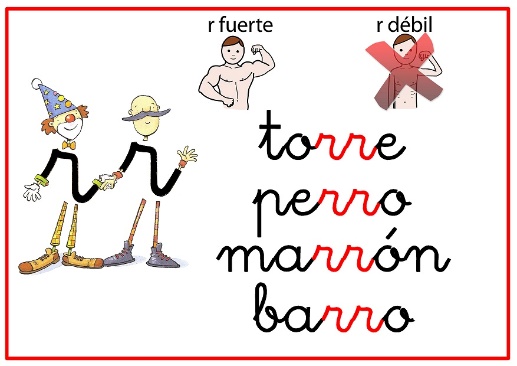 Desarrollo.Relaciona dibujo con la palabra correcta. Une con una línea.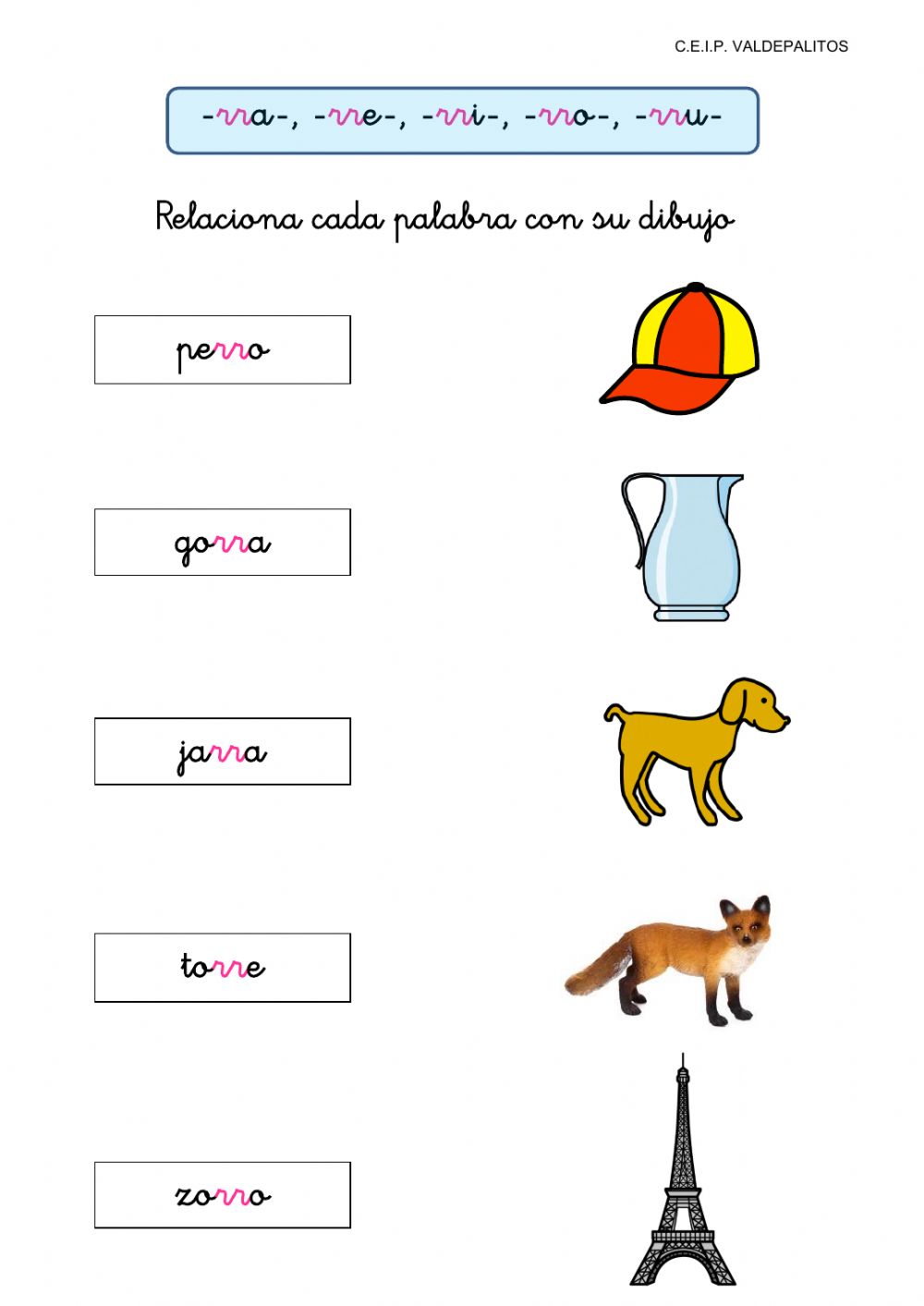 Cierre.Escribe la letra correspondiente.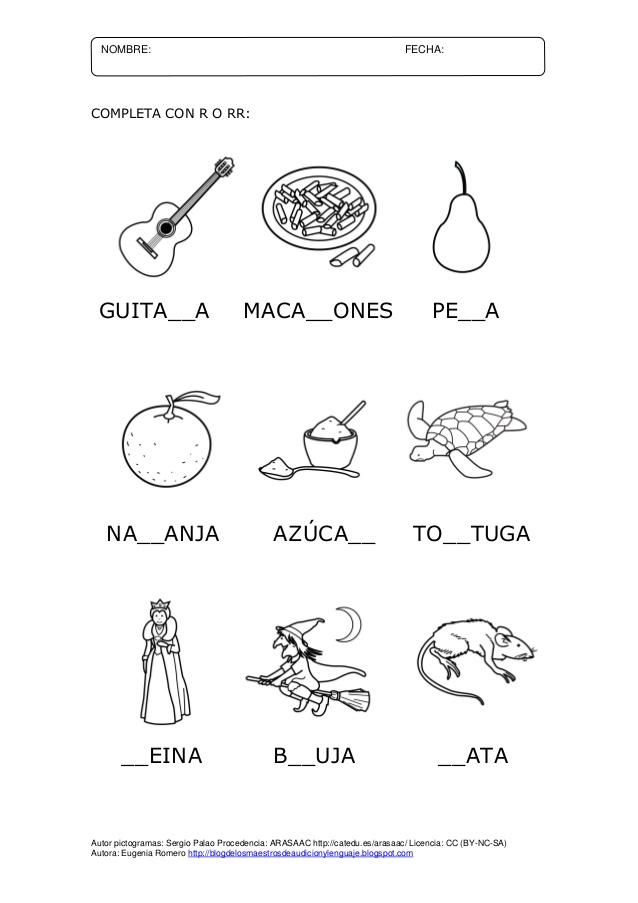 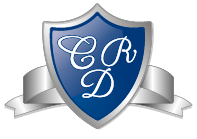 LENGUAJE Y COMUNICACIÓN  1° BÁSICO Clase N° 12Profesora: Jessica Godoy Escobar.             Correo: jgodoy@colegiodelreal.clFecha. Semana 12 al 16 de abril.                Tiempo estimado. 90 minutos.